	September 14-16, 2023, Institute of Chemical Technology, Mumbai	Title of Extended Abstract (Font 14, Times New Roman)Presenting Author1, Second Author2, Third Author1 (Font 12, Times New Roman)1Mailing address including affiliated company / institution / university (Font 10, Times New Roman) 2Mailing address including affiliated company / institution / university (Font 10, Times New Roman) E-mail addresses: first author, second author, third author (Font 10, Times New Roman)Introduction:It is very important to write any extended abstract in a proper format [1]. Here, we have discussed the template of the extended abstract. We ask authors to follow some simple guidelines. Extended abstract should be divided into various sections such as Introduction, materials and methods, significant results and discussion, conclusion and references [2].Material and Methods:This part should explain the material used for the work. Further it is required to discuss the experimental methodology along with the analysis in brief.Significant Results and DiscussionThis section is very important which covers the brief discussion on the important experiments performed with brief analysis [3]. It is recommended to use following formatPage LayoutThe margins must be set as follows:Top = 1.7cm Bottom = 1.7cmLeft = 1.7cmRight = 1.7cmAll paragraphs must be justified, i.e. both left-justified and right-justified.Text Font of Entire DocumentThe entire document should be in Times New Roman 10 font, the headings should be in bold whereas title of the subsections should be in italicsEquations:Number equations consecutively with equation numbers in parentheses with the right margin e.g. (1). Preferably equations should be contained in one column width. Use Equation editorFigures and TablesReport important figure (Graphs, reactions scheme, process flow etc) in extended abstract which highlights important findings and figure captions should be centered below the figures with figure number. Table captions should be centered above. Table 1 and Figure 1 shows the demonstration of how to add table and figures. Also the figures and tables should be included in one column widthSeptember 14-16, 2023, Institute of Chemical Technology, MumbaiTable 1: Format of TablePage Number:Page numbers must be included at the bottom centred. The number of words should not be more than 500 excluding the title and authors details.76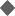 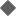 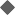 74727068666462600	100	200	300	400X- axis (Unit)Figure 1: Effect of X- axis on Y- axisConclusions:It is compulsory to submit the paper in given format. You may use this template as it is. The easiest way to do this is simply to download the template, and replace (copy-paste) the content with your own material.References (Times new roman font size 10)All the references should be cited in the text sequentially using numerical values e.g. [1]. References should not be more than 3. References should be given as per journal of catalysis format as follows.[1] Prof. G. D. Yadav, J. Sci. Chem., 22 (3) 2013, 122-126.Prof. B.N. Bhanage, Importance of materials and methods. Wiley, New DelhiProf. V. K. Rathod, Title of the Chapter, in Book “title of the book” eds. S.N. MON, Wiley, MumbaiSr.No.Paper font Times new romanPaper font Times new romanPaper font Times new romanSr.No.RegularBoldItalic1Normal textHeadingsreferenceitem in table2